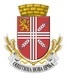 ОПШТИНА НОВА ЦРЊАПРИЈАВАНА КОНКУРС ЗА СУФИНАНСИРАЊЕ ПРОГРАМСКИХ АКТИВНОСТИ У ОБЛАСТИ СПОРТАу 2021. годиниФинансирање програма радаи програмских активности Спортског савеза општине Нова ЦрњаII ПРОГРАМ РАДА И ПРОГРАМСКИХ АКТИВНОСТИСПОРТСКОГ САВЕЗА ОПШТИНЕ НОВА ЦРЊА ЗА 2021. ГОДИНУ    (Сажет опис свих активности у 2021.години)Изјављујем под пуном материјалном и кривничном одговорношћу у име подносиоца, да су подаци наведени у Пријави тачни и да ће предложене активности бити у потпуности реализоване.	         МП
Потпис лица овалашћеног за заступањеОсновна документација потребна за подношење пријаве:Уредно попуњен формулар (пријава)Извод из регистра у којем је субјекат у спорту регистрован(копија)Назив подносиоца пријавеМестоДатумДел. бр.IОПШТИ ПОДАЦИ О ПОДНОСИОЦУ ПРИЈАВЕОПШТИ ПОДАЦИ О ПОДНОСИОЦУ ПРИЈАВЕ1.Назив 2.Адреса3. Општина4.Телефон и факс5.Е-mail6.Веб адреса7.Контакт особа и телефон8.Име, презиме и функција лица овлашћеног за заступање (заступник)9.ПИБ10.Матични број11.Број подрачуна код УТ12.Датум оснивања организације13.Број решења  о регистрацијиIIIФИНАНСИЈСКИ ПЛАНФИНАНСИЈСКИ ПЛАНАПЛАНИРАНИ ПРИХОДИПЛАНИРАНИ ПРИХОДИИзнос у динарима1.Из буџета општине Нова Црња за 2021. годину2.3.4.УКУПНО ПРИХОДИ =БПЛАНИРАНИ РАСХОДИПЛАНИРАНИ РАСХОДИВрста расходаИзнос у динарима1.Програмске активности – рекреативни спорт2.Предшколске и школске спортске активности3.4.Остали расходи5.6.7.8.910.УКУПНО РАСХОДИ =